 Link to a relevant other privacy noticehttps://www.gov.uk/government/organisations/department-for-work-pensions/about/personal-information-charter Visit the following links for more information about Privacy Law, our obligations and your Rights:The ICO Guide to the General Data Protection Regulation 2016The General Data Protection Regulation 2016If you have concerns over the way we are asking for or using your personal data, please raise the matter with our Data Protection Officer by the following means:If you still have concerns following our response you have the right to raise the matter with the Information Commissioner's Office: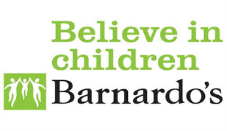 Service name:Stronger Families Date of Privacy Notice: Nov 2020What service is being provided?Assessing current situation and to provide targeted specialist support based on your individual needs and circumstances for any participant with a dependent child who is unemployed and seeking support to minimise barriers to employment, education or training. What personal data do we need from you?Name, address, employment status, national insurance numberWhat 'special types' of personal data do we need from you?Characteristics information e.g. Gender, age, ethnic group, information about your family through a family assessment.Assessment, activities and your development whilst engaged on the programmeWho will be using your personal data?The Data Controller is/are ..Data controller is DWP, Leeds City Council and Building Better OpportunitiesData Controllers are keyworker partners and specialist partners, external referral agenciesWhat will it be used for and what gives us the right to ask for it and use it?DWP may link your personal details to official administrative records in order to monitor your employment status before you joined the programme and up 6-12 months after you left.This information may also be shared with research organisations working on behalf of the DWP who may contact you to discuss your involvement in the project for research purposes. Individuals will not be identifiable. To enable us to provide services to you and where we are required to by law, under statutory obligation to protect vulnerable Children and Families.Who else might we share your data with?Health visitors, children’s services, housing associations, job centres, other agencies involved in supporting your familyHow long will your data be kept?Up until 31 March 2034data for evaluation will be permanently deleted no more than six months after the research has been completedOur use of your data will be subject to the following legal rights:Your Right to be InformedYour Right to Access your personal dataYour Right for us to Rectify your personal dataYour Right to Restrict our processing of your personal dataPostal AddressBarnardo’sTanners LaneBarkingsideIlfordEssexIG6 1QGEmaildpo@barnardos.org.uk: Phone Number020 8498 7055Postal AddressInformation Commissioner's Office, Wycliffe House, Water Lane, Wilmslow, Cheshire, SK9 5AFOnline Formhttps://ico.org.uk/concerns/handling/Phone Number0303 123 1113